RISOLUZIONE DEI PROBLEMI     IVD	DIARIO DI BORDO di …………………………………. 	             Valuto i miei progressi! 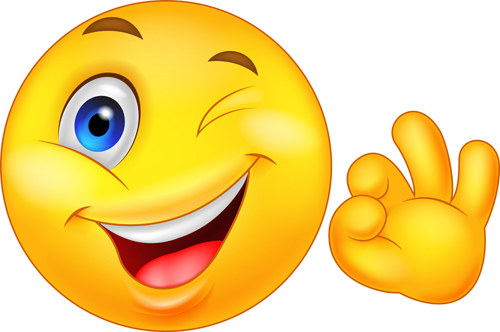 * concordanza tra la valutazione dell’alunno e quella dell’insegnante (indice di un’autovalutazione accurata e consapevole) DIMENSIONIDATA:DATA:DATA:DATA:DATA:TOTCOMPRENSIONE(testo, situazione problematica)  LIVELLO   Alunno  Insegn.  LIVELLO   Alunno  Insegn.  LIVELLO   Alunno  Insegn.  LIVELLO   Alunno  Insegn.  LIVELLO   Alunno  Insegn.bPROCEDIMENTO(pianificazione)  LIVELLO   Alunno  Insegn.  LIVELLO   Alunno  Insegn.  LIVELLO   Alunno  Insegn.  LIVELLO   Alunno  Insegn.  LIVELLO   Alunno  Insegn.bSVOLGIMENTO  LIVELLO   Alunno  Insegn.  LIVELLO   Alunno  Insegn.  LIVELLO   Alunno  Insegn.  LIVELLO   Alunno  Insegn.  LIVELLO   Alunno  Insegn.bCALCOLO  LIVELLO   Alunno  Insegn.  LIVELLO   Alunno  Insegn.  LIVELLO   Alunno  Insegn.  LIVELLO   Alunno  Insegn.  LIVELLO   Alunno  Insegn.bRISPOSTA  LIVELLO   Alunno  Insegn.  LIVELLO   Alunno  Insegn.  LIVELLO   Alunno  Insegn.  LIVELLO   Alunno  Insegn.  LIVELLO   Alunno  Insegn.bTOT                                                 *                                                  *                                                 *                                                 *                                                 *